CALCIO A CINQUESOMMARIOSOMMARIO	1COMUNICAZIONI DELLA F.I.G.C.	1COMUNICAZIONI DELLA L.N.D.	1COMUNICAZIONI DELLA DIVISIONE CALCIO A CINQUE	1COMUNICAZIONI DEL COMITATO REGIONALE MARCHE	2COMUNICAZIONI DELLA F.I.G.C.COMUNICAZIONI DELLA L.N.D.COMUNICAZIONI DELLA DIVISIONE CALCIO A CINQUECOPPA ITALIA VINCENTI COPPA REGIONALE FEMMINILEStralcio C.U. n° 1178 del 08/04/2022 Divisione Calcio a CinqueRISULTATI GARE…omissis…GIRONE Q1	06/04/2022	1/AINFINITY FUTSAL ACADEMY 	– FUTSAL PRANDONE		2-0…omissis…COMUNICAZIONI DEL COMITATO REGIONALE MARCHEPer tutte le comunicazioni con la Segreteria del Calcio a Cinque - richieste di variazione gara comprese - è attiva la casella e-mail c5marche@lnd.it; si raccomandano le Società di utilizzare la casella e-mail comunicata all'atto dell'iscrizione per ogni tipo di comunicazione verso il Comitato Regionale Marche. Messaggio augurale del Presidente del Comitato Regionale MarcheChe senso può avere l’augurio di Buona Pasqua in momenti carichi di incognite e preoccupazioni legate a tristi eventi che coinvolgono l’umanità e ad una crisi economica  che continua ad ingenerare forte preoccupazione in tutti?La risposta non può che essere una: BUONA PASQUAcome auspicio per una generale ripresa, della quale sia partecipe e protagonista, nella nostra Regione come nel resto d’Italia, anche il movimento sportivo più rappresentativo, una ripartenza capace di ridare a tutti, stimoli, speranze e serenità.SPOSTAMENTO GARENon saranno rinviate gare a data da destinarsi. Tutte le variazioni che non rispettano la consecutio temporum data dal calendario ufficiale non saranno prese in considerazione (es. non può essere accordato lo spostamento della quarta giornata di campionato prima della terza o dopo la quinta).Le variazione dovranno pervenire alla Segreteria del Calcio a Cinque esclusivamente tramite mail (c5marche@lnd.it) con tutta la documentazione necessaria, compreso l’assenso della squadra avversaria, inderogabilmente  entro le ore 23:59 del martedì antecedente la gara o entro le 72 ore in caso di turno infrasettimanale.Per il cambio del campo di giuoco e la variazione di inizio gara che non supera i 30 minuti non è necessaria la dichiarazione di consenso della squadra avversaria.MODALITA’ AGGIORNATE DI RINVIO E RECUPERO GARE RINVIATE CAUSA COVID-19 IN VIGORE DAL 4 APRILE 2022Visto il termine dello stato di emergenza e tenuto conto dell’approssimarsi della fine dei campionati, le disposizioni in merito al rinvio delle gare causa Covid-19 e alle relative modalità di recupero DAL 4 APRILE 2022 cambiano come di seguito riportato:RINVIO GARE:Per rinviare una gara debbono risultare positivi un numero di calciatori presenti nel gruppo squadra superiore a 2 o 2 portieri.RECUPERO GARE:I recuperi saranno programmati alla prima data utile.FINAL FOUR CAMPIONATO REGIONALE UNDER 17 E UNDER 15 Le Società che volessero organizzare le Final Four dei Campionati Regionali Under 17 e Under 15 Calcio a Cinque  programmate per Sabato 30 aprile e Domenica 1 maggio pp.vv. sono pregate di presentare la propria candidatura a mezzo e-mail (c5marche@lnd.it) entro e non oltre Mercoledì 20 aprile p.v.AUTORIZZAZIONE EX ART. 34/3 N.O.I.F.Vista la certificazione presentata in conformità all’art. 34/3 delle N.O.I.F. si concede l’autorizzazione prevista al compimento del 14° anno di età per le calciatrici e al 15° anno di età per i calciatori alle seguenti calciatrici e calciatoriSALVATORELLI LUDOVICA        	nata 30.12.2006	A.S.D. VALDICHIENTI PONTEBURATTI ANASTASIA       		nata 26.01.2007	A.S.D. VALDICHIENTI PONTENOTIZIE SU ATTIVITA’ AGONISTICACALCIO A CINQUE SERIE C1CLASSIFICAGIRONE APROGRAMMA GAREGIRONE A - 10 GiornataGIRONE A - 11 GiornataCALCIO A CINQUE SERIE C2EVENTUALI SPAREGGI GIRONE “B”A seguito delle modifiche al calendario per il contenimento dell’emergenza da Covid-19, gli eventuali spareggi per definire la promozione e la retrocessione diretta saranno disputatiMARTEDI’ 26 APRILE 2022TITOLO REGIONALE CALCIO A CINQUE SERIE C2A seguito dei rinvii delle gare inerenti all’ultima giornata del girone “B” come da C.U. n° 94 del 07/04/2022, si ufficializzano le date per la disputa del Titolo Regionale di Calcio a Cinque Serie C2:I^ GIORNATA	VENERDI’ 29 APRILE 2022II^ GIORNATA	VENERDI’ 6 MAGGIO 2022III^ GIORNATA	VENERDI’ 13 MAGGIO 2022La data del sorteggio sarà definita in un prossimo Comunicato Ufficiale.PLAY OFF L’individuazione delle squadre seconde classificate avviene con le seguenti modalità e secondo la seguente formula:la squadra seconda classificata disputa sul proprio terreno di gioco una gara di sola andata con la squadra quinta classificata; se il distacco fra la seconda e la quinta classificata è pari o superiore a 10 punti l’incontro di play off non verrà disputato e la società 2^ classificata passerà al turno successivo. In caso di effettuazione della gara, qualora al termine dei tempi regolamentari dovesse persistere il risultato di parità verranno disputati 2 tempi supplementari; persistendo ulteriore parità risulterà vincente la squadra che gioca in casa o che deve ritenersi tale; GIRONE “A”ACLI VILLA MUSONE – CHIARAVALLE FUTSAL	Venerdì 22 Aprile 2022, ore 21:30GIRONE “C”ROCCAFLUVIONE QUALIFICATO ALLA FINALE PLAY-OFF PER EFFETTO DEL 	DISTACCO PARI O SUPERIORE AI 10 PUNTI DALLA QUINTA CLASSIFICATAla squadra terza classificata disputa sul proprio terreno di gioco una gara di solo andata con la squadra quarta classificata; se il distacco fra la terza e la quarta classificata è pari o superiore a 10 punti l’incontro di play off non verrà disputato e la società 3^ classificata passerà al turno successivo. In caso di effettuazione della gara, qualora al termine dei tempi regolamentari dovesse persistere il risultato di parità verranno disputati 2 tempi supplementari; persistendo ulteriore parità risulterà vincente la squadra che gioca in casa, o che deve ritenersi tale;GIRONE “A”VERBENA C5 ANCONA – ACLI MANTOVANI CALCIO A 5 Sabato 23 Aprile 2022, ore 15:00GIRONE “C”FUTSAL CAMPIGLIONE – FUTSAL CASELLE		Venerdì 22 Aprile 2022, ore 21:30le squadre vincenti le gare di cui ai punti a) e b) disputano un’unica gara, in campo della squadra in migliore posizione di classifica al termine del campionato, a conclusione della quale, in caso di parità, verranno disputati due tempi supplementari; persistendo ulteriore parità risulterà vincente la squadra che gioca in casa o che deve ritenersi tale. La squadra vincente l’incontro unico di cui al punto c) si intende classificata al 2° posto del girone ed acquisisce il diritto sportivo alla partecipazione alla fase spareggi-promozione. Il calendario delle Semifinali Play-off è consultabile nel Programma gare pubblicato all’apposito paragrafo nel presente Comunicato Ufficiale.RISULTATIRISULTATI UFFICIALI GARE DEL 08/04/2022Si trascrivono qui di seguito i risultati ufficiali delle gare disputateGIUDICE SPORTIVOIl Sostituto Giudice Sportivo Avv. Federica Sorrentino, nella seduta del 14/04/2022 ha adottato le decisioni che di seguito integralmente si riportano:GARE DEL 8/ 4/2022 PROVVEDIMENTI DISCIPLINARI In base alle risultanze degli atti ufficiali sono state deliberate le seguenti sanzioni disciplinari. DIRIGENTI AMMONIZIONE (II INFR) AMMONIZIONE (I INFR) CALCIATORI NON ESPULSI AMMONIZIONE CON DIFFIDA (IV INFR) AMMONIZIONE (VIII INFR) AMMONIZIONE (VI INFR) AMMONIZIONE (III INFR) AMMONIZIONE (II INFR) AMMONIZIONE (I INFR) F.to IL SOSTITUTO GIUDICE SPORTIVO       						   	                Federica SorrentinoCLASSIFICAGIRONE ASTRALCIO CLASSIFICA AVULSA*==================================================================================================================================*I     Societa'                        I PN ! GC ! VI ! PE ! NL ! G.F! G.S! DIF I PN ! GI ! VI ! PE ! NL ! G.F! G.S!  DIF!          !I                                     I    !    !    !    !    !    !    !     I    !    !    !    !    !    !    !     !          I*----------------------------------------------------------------------------------------------------------------------------------*!  3  A.P.D.VERBENA C5 ANCONA         I 32 ! 20 ! 10 !  8 !  2 ! 72 ! 69 !  3  I  7 !  4 !  2 !  1 !  1 ! 19 ! 13 !  6  !          II                                     I    !    !    !    !    !    !    !     I    !    !    !    !    !    !    !     !          I!  4  A.S.D.ACLI MANTOVANI CALCIO A 5 I 32 ! 20 !  9 !  6 !  5 ! 66 ! 60 !  6  I  5 !  4 !  1 !  1 !  2 ! 11 ! 16 !  5- !          II                                     I    !    !    !    !    !    !    !     I    !    !    !    !    !    !    !     !          I!  5  A.S.D.CHIARAVALLE FUTSAL        I 32 ! 20 !  9 !  6 !  5 ! 55 ! 52 !  3  I  4 !  4 !  1 !  2 !  1 !  9 ! 10 !  1- !          I*----------------------------------------------------------------------------------------------------------------------------------*GIRONE BGIRONE CPROGRAMMA GAREGIRONE B - 4 GiornataPLAYOFF - 1 GiornataREGIONALE CALCIO A 5 FEMMINILEVARIAZIONI AL PROGRAMMA GAREGIRONE ACLASSIFICAGIRONE APROGRAMMA GAREGIRONE A - 13 GiornataUNDER 21 CALCIO A 5 REGIONALEFASE FINALEQuarti di Finale (gara unica 23/04/2022)Le 6 squadre del girone “Gold” e le prime 2 del girone “Silver” disputeranno i Quarti di Finale in gara unica come segue:- 1^ classificata girone Gold			 - 	2^ classificata girone Silver		= AITALSERVICE C5 – CASTELBELLINO CALCIO A 5	Sabato 23 Aprile 2022, ore 15:30- 2^ classificata girone Gold			 - 	1^ classificata girone Silver		= BC.U.S. MACERATA CALCIO A5 – ACLI VILLA MUSONE	Domenica 24 Aprile 2022, ore 17:30- 3^ classificata girone Gold			 - 	6^ classificata girone Gold		= CREAL FABRIANO – CSI STELLA A.S.D.			Domenica 24 Aprile 2022, ore 15:30- 4^ classificata girone Gold			 - 	5^ classificata girone Gold		= DU.MANDOLESI CALCIO – AUDAX 1970 S.ANGELO	Sabato 23 Aprile 2022, ore 19:00Al termine dei tempi regolamentari, in caso di parità, si disputeranno due tempi supplementari di 5 minuti ciascuno.Se anche al termine dei tempi supplementari si verificasse la situazione di parità si qualificherà al turno successivo la squadra di casa.Il calendario dei Quarti di Finale è consultabile nel Programma gare pubblicato all’apposito paragrafo nel presente Comunicato Ufficiale.Semifinali (gara unica 30/04/2022)Le 4 squadre qualificate disputeranno le Semifinali in gara unica in casa della meglio classificata del girone “Gold”.Gli abbinamenti saranno composti secondo il seguente criterio:- vincente A 		- 	vincente D				- vincente B		-	vincente CAl termine dei tempi regolamentari, in caso di parità, si disputeranno due tempi supplementari di 5 minuti ciascuno.Se anche al termine dei tempi supplementari si verificasse la situazione di parità si qualificherà al turno successivo la squadra di casa.Finale (07/05/2022)Le 2 squadre qualificate disputeranno la Finale in gara unica in casa della meglio classificata del girone “Gold”.Al termine dei tempi regolamentari, in caso di parità, si disputeranno due tempi supplementari di 5 minuti ciascuno. Se anche al termine dei tempi supplementari si verificasse la situazione di parità si procederà all’effettuazione dei tiri di rigore secondo le modalità previste dalle vigenti norme federali.RISULTATIRISULTATI UFFICIALI GARE DEL 09/04/2022Si trascrivono qui di seguito i risultati ufficiali delle gare disputateGIUDICE SPORTIVOIl Sostituto Giudice Sportivo Avv. Federica Sorrentino, nella seduta del 14/04/2022 ha adottato le decisioni che di seguito integralmente si riportano:GARE DEL 9/ 4/2022 PROVVEDIMENTI DISCIPLINARI In base alle risultanze degli atti ufficiali sono state deliberate le seguenti sanzioni disciplinari. SOCIETA' AMMENDA Euro 80,00 AUDAX 1970 S.ANGELO 
Per comportamento offensivo del proprio pubblico nei confronti dell'arbitro. CALCIATORI NON ESPULSI SQUALIFICA PER UNA GARA EFFETTIVA PER RECIDIVITA' IN AMMONIZIONE (V INFR) AMMONIZIONE (II INFR) GARE DEL 10/ 4/2022 PROVVEDIMENTI DISCIPLINARI In base alle risultanze degli atti ufficiali sono state deliberate le seguenti sanzioni disciplinari. CALCIATORI NON ESPULSI AMMONIZIONE (III INFR) F.to IL SOSTITUTO GIUDICE SPORTIVO       						   	                Federica SorrentinoCLASSIFICAGIRONE GSTRALCIO CLASSIFICA AVULSA*==================================================================================================================================*I     Societa'                        I PN ! GC ! VI ! PE ! NL ! G.F! G.S! DIF I PN ! GI ! VI ! PE ! NL ! G.F! G.S!  DIF!          !I                                     I    !    !    !    !    !    !    !     I    !    !    !    !    !    !    !     !          I*----------------------------------------------------------------------------------------------------------------------------------*!  3  A.S.D.REAL FABRIANO             I 13 ! 10 !  4 !  5 !  1 ! 53 ! 49 !  4  I  3 !  2 !  1 !  1 !    ! 10 ! 10 !     !          II                                     I    !    !    !    !    !    !    !     I    !    !    !    !    !    !    !     !          I!  4  POL.D.U.MANDOLESI CALCIO        I 13 ! 10 !  4 !  5 !  1 ! 44 ! 48 !  4- I  3 !  2 !  1 !  1 !    ! 10 ! 10 !     !          I*----------------------------------------------------------------------------------------------------------------------------------*GIRONE SSTRALCIO CLASSIFICA AVULSA*==================================================================================================================================*I     Societa'                        I PN ! GC ! VI ! PE ! NL ! G.F! G.S! DIF I PN ! GI ! VI ! PE ! NL ! G.F! G.S!  DIF!          !I                                     I    !    !    !    !    !    !    !     I    !    !    !    !    !    !    !     !          I*----------------------------------------------------------------------------------------------------------------------------------*!  2  A.S.D.CASTELBELLINO CALCIO A 5  I 13 !  8 !  4 !  3 !  1 ! 31 ! 25 !  6  I  4 !  2 !  1 !    !  1 !  9 !  7 !  2  !          II                                     I    !    !    !    !    !    !    !     I    !    !    !    !    !    !    !     !          I!  3  A.S.D.FUTSAL MONTURANO          I 13 !  8 !  4 !  3 !  1 ! 39 ! 35 !  4  I  1 !  2 !    !  1 !  1 !  7 !  9 !  2- !          I*----------------------------------------------------------------------------------------------------------------------------------*PROGRAMMA GAREGIRONE QF - 1 GiornataUNDER 19 CALCIO A 5 REGIONALEFASE FINALEQuarti di Finale (gara unica 23/04/2022)Le 6 squadre del girone “Gold” e le prime 2 del girone “Silver” disputeranno i Quarti di Finale in gara unica come segue:- 1^ classificata girone Gold			 - 	2^ classificata girone Silver		= AITALSERVICE C5 – 2^ classificata girone Silver			Sabato 23 Aprile 2022, ore 15:30- 2^ classificata girone Gold			 - 	1^ classificata girone Silver		= BREAL FABRIANO – 1^ classificata girone Silver			Sabato 23 Aprile 2022, ore 18:30- 3^ classificata girone Gold			 - 	6^ classificata girone Gold		= CCITTA’ DI OSTRA – PIETRALACROCE 73				Sabato 23 Aprile 2022, ore 15:30- 4^ classificata girone Gold			 - 	5^ classificata girone Gold		= DCANTINE RIUNITE CSI – FIGHT BULLS CORRIDONIA		Sabato 23 Aprile 2022, ore 15:30Al termine dei tempi regolamentari, in caso di parità, si disputeranno due tempi supplementari di 5 minuti ciascuno.Se anche al termine dei tempi supplementari si verificasse la situazione di parità si qualificherà al turno successivo la squadra di casa.Semifinali (gara unica 30/04/2022)Le 4 squadre qualificate disputeranno le Semifinali in gara unica in casa della meglio classificata del girone “Gold”.Gli abbinamenti saranno composti secondo il seguente criterio:- vincente A 		- 	vincente D				- vincente B		-	vincente CAl termine dei tempi regolamentari, in caso di parità, si disputeranno due tempi supplementari di 5 minuti ciascuno.Se anche al termine dei tempi supplementari si verificasse la situazione di parità si qualificherà al turno successivo la squadra di casa.Finale (07/05/2022)Le 2 squadre qualificate disputeranno la Finale in gara unica in casa della meglio classificata del girone “Gold”.Al termine dei tempi regolamentari, in caso di parità, si disputeranno due tempi supplementari di 5 minuti ciascuno. Se anche al termine dei tempi supplementari si verificasse la situazione di parità si procederà all’effettuazione dei tiri di rigore secondo le modalità previste dalle vigenti norme federali.VARIAZIONI AL PROGRAMMA GAREGIRONE SRISULTATIRISULTATI UFFICIALI GARE DEL 09/04/2022Si trascrivono qui di seguito i risultati ufficiali delle gare disputateGIUDICE SPORTIVOIl Sostituto Giudice Sportivo Avv. Federica Sorrentino, nella seduta del 14/04/2022 ha adottato le decisioni che di seguito integralmente si riportano:GARE DEL 9/ 4/2022 PROVVEDIMENTI DISCIPLINARI In base alle risultanze degli atti ufficiali sono state deliberate le seguenti sanzioni disciplinari. CALCIATORI NON ESPULSI SQUALIFICA PER UNA GARA EFFETTIVA PER RECIDIVITA' IN AMMONIZIONE (V INFR) AMMONIZIONE (VII INFR) AMMONIZIONE (II INFR) GARE DEL 10/ 4/2022 PROVVEDIMENTI DISCIPLINARI In base alle risultanze degli atti ufficiali sono state deliberate le seguenti sanzioni disciplinari. CALCIATORI ESPULSI SQUALIFICA PER UNA GARA EFFETTIVA CALCIATORI NON ESPULSI SQUALIFICA PER UNA GARA EFFETTIVA PER RECIDIVITA' IN AMMONIZIONE (V INFR) AMMONIZIONE (III INFR) GARE DEL 12/ 4/2022 PROVVEDIMENTI DISCIPLINARI In base alle risultanze degli atti ufficiali sono state deliberate le seguenti sanzioni disciplinari. CALCIATORI ESPULSI SQUALIFICA PER UNA GARA EFFETTIVA CALCIATORI NON ESPULSI AMMONIZIONE (III INFR) AMMONIZIONE (II INFR) F.to IL SOSTITUTO GIUDICE SPORTIVO       						   	                Federica SorrentinoCLASSIFICAGIRONE GGIRONE SPROGRAMMA GAREGIRONE S - 7 GiornataUNDER 17 C5 REGIONALI MASCHILIFASE FINALEQuarti di Finale (gara unica 23/04/2022)Le 6 squadre del girone “Gold” e le prime 2 del girone “Silver” disputeranno i Quarti di Finale in gara unica come segue:- 1^ classificata girone Gold			 - 	1^ classificata girone Silver “B”	= AAMICI DEL CENTROSOCIO SP. – BORGOROSSO TOLENTINO	Sabato 23 Aprile 2022, ore 16:00- 2^ classificata girone Gold			 - 	1^ classificata girone Silver “A”	= BITALSERVICE C5 – CALCIO A 5 CORINALDO			Sabato 23 Aprile 2022, ore 18:00- 3^ classificata girone Gold			 - 	6^ classificata girone Gold		= CRECANATI CALCIO A 5 – ACLI MANTOVANI CALCIO A 5	Sabato 23 Aprile 2022, ore 15:30- 4^ classificata girone Gold			 - 	5^ classificata girone Gold		= DC.U.S. MACERATA CALCIO A5 – ACLI VILLA MUSONE		Domenica 24 Aprile 2022, ore 15:00Al termine dei tempi regolamentari, in caso di parità, si disputeranno due tempi supplementari di 5 minuti ciascuno.Se anche al termine dei tempi supplementari si verificasse la situazione di parità si qualificherà al turno successivo la squadra di casa.Il calendario dei Quarti di Finale è consultabile nel Programma gare pubblicato all’apposito paragrafo nel presente Comunicato Ufficiale.Fase Finale (30/04/2022 – 01/05/2022)Le 4 squadre qualificate disputeranno la Fase Finale in gara unica in sede da stabilire. Gli abbinamenti saranno composti secondo il seguente criterio:- vincente A 		- 	vincente D				- vincente B		-	vincente CSemifinaliAl termine dei tempi regolamentari, in caso di parità, si disputeranno due tempi supplementari di 5 minuti ciascuno.Se anche al termine dei tempi supplementari si verificasse la situazione di parità si qualificherà al turno la squadra meglio classificata nel girone “Gold”.FinaleAl termine dei tempi regolamentari, in caso di parità, si disputeranno due tempi supplementari di 5 minuti ciascuno. Se anche al termine dei tempi supplementari si verificasse la situazione di parità si procederà all’effettuazione dei tiri di rigore secondo le modalità previste dalle vigenti norme federali.RISULTATIRISULTATI UFFICIALI GARE DEL 09/04/2022Si trascrivono qui di seguito i risultati ufficiali delle gare disputateGIUDICE SPORTIVOIl Sostituto Giudice Sportivo Avv. Federica Sorrentino, nella seduta del 14/04/2022 ha adottato le decisioni che di seguito integralmente si riportano:GARE DEL 9/ 4/2022 PROVVEDIMENTI DISCIPLINARI In base alle risultanze degli atti ufficiali sono state deliberate le seguenti sanzioni disciplinari. CALCIATORI ESPULSI SQUALIFICA PER UNA GARA EFFETTIVA CALCIATORI NON ESPULSI AMMONIZIONE CON DIFFIDA (IV INFR) AMMONIZIONE (VII INFR) AMMONIZIONE (III INFR) AMMONIZIONE (I INFR) GARE DEL 10/ 4/2022 PROVVEDIMENTI DISCIPLINARI In base alle risultanze degli atti ufficiali sono state deliberate le seguenti sanzioni disciplinari. CALCIATORI NON ESPULSI AMMONIZIONE CON DIFFIDA (IV INFR) AMMONIZIONE (I INFR) F.to IL SOSTITUTO GIUDICE SPORTIVO       						   	                Federica SorrentinoCLASSIFICAGIRONE GGIRONE SAGIRONE SBPROGRAMMA GAREGIRONE QF - 1 GiornataUNDER 15 C5 REGIONALI MASCHILIFASE FINALEQuarti di Finale (gara unica 23/04/2022)Le 6 squadre del girone “Gold” e le prime 2 del girone “Silver” disputeranno i Quarti di Finale in gara unica come segue:- 1^ classificata girone Gold			 - 	1^ classificata girone Silver “B”	= AAMICI DEL CENTROSOCIO SP. – SANGIUSTESE M.G.		Domenica 24 Aprile 2022, ore 16:00- 2^ classificata girone Gold			 - 	1^ classificata girone Silver “A”	= BREAL EAGLES VIRTUS PAGLIA – BULDOG T.N.T. LUCREZIA	Domenica 24 Aprile 2022, ore 11:00- 3^ classificata girone Gold			 - 	6^ classificata girone Gold		= CCALCIO A 5 CORINALDO – AUDAX 1970 S.ANGELO		Domenica 24 Aprile 2022, ore 15:00- 4^ classificata girone Gold			 - 	5^ classificata girone Gold		= DACLI MANTOVANI CALCIO A 5 – CALDAROLA G.N.C.		Sabato 23 Aprile 2022, ore 15:30Al termine dei tempi regolamentari, in caso di parità, si disputeranno due tempi supplementari di 5 minuti ciascuno.Se anche al termine dei tempi supplementari si verificasse la situazione di parità si qualificherà al turno successivo la squadra di casa.Il calendario dei Quarti di Finale è consultabile nel Programma gare pubblicato all’apposito paragrafo nel presente Comunicato Ufficiale.Fase Finale (30/04/2022 – 01/05/2022)Le 4 squadre qualificate disputeranno la Fase Finale in gara unica in sede da stabilire. Gli abbinamenti saranno composti secondo il seguente criterio:- vincente A 		- 	vincente D				- vincente B		-	vincente CSemifinaliAl termine dei tempi regolamentari, in caso di parità, si disputeranno due tempi supplementari di 5 minuti ciascuno.Se anche al termine dei tempi supplementari si verificasse la situazione di parità si qualificherà al turno la squadra meglio classificata nel girone “Gold”.FinaleAl termine dei tempi regolamentari, in caso di parità, si disputeranno due tempi supplementari di 5 minuti ciascuno. Se anche al termine dei tempi supplementari si verificasse la situazione di parità si procederà all’effettuazione dei tiri di rigore secondo le modalità previste dalle vigenti norme federali.RISULTATIRISULTATI UFFICIALI GARE DEL 10/04/2022Si trascrivono qui di seguito i risultati ufficiali delle gare disputateGIUDICE SPORTIVOIl Sostituto Giudice Sportivo Avv. Federica Sorrentino, nella seduta del 14/04/2022 ha adottato le decisioni che di seguito integralmente si riportano:GARE DEL 10/ 4/2022 PROVVEDIMENTI DISCIPLINARI In base alle risultanze degli atti ufficiali sono state deliberate le seguenti sanzioni disciplinari. CALCIATORI NON ESPULSI AMMONIZIONE (II INFR) AMMONIZIONE (I INFR) GARE DEL 13/ 4/2022 PROVVEDIMENTI DISCIPLINARI In base alle risultanze degli atti ufficiali sono state deliberate le seguenti sanzioni disciplinari. CALCIATORI NON ESPULSI AMMONIZIONE (II INFR) F.to IL SOSTITUTO GIUDICE SPORTIVO       						   	                Federica SorrentinoCLASSIFICAGIRONE GGIRONE SAGIRONE SBSTRALCIO CLASSIFICA AVULSA*==================================================================================================================================*I     Societa'                        I PN ! GC ! VI ! PE ! NL ! G.F! G.S! DIF I PN ! GI ! VI ! PE ! NL ! G.F! G.S!  DIF!          !I                                     I    !    !    !    !    !    !    !     I    !    !    !    !    !    !    !     !          I*----------------------------------------------------------------------------------------------------------------------------------*I                                     I    !    !    !    !    !    !    !     I    !    !    !    !    !    !    !     !          I!  1  SSDRL SANGIUSTESE M.G.          I 21 ! 10 !  7 !  1 !    ! 59 ! 15 ! 44  I  3 !  2 !  1 !  1 !    !  7 !  6 !  1  !          II                                     I    !    !    !    !    !    !    !     I    !    !    !    !    !    !    !     !          I!  2  A.S.D.C.U.S. MACERATA CALCIO A5 I 21 ! 10 !  7 !  1 !    ! 41 ! 20 ! 21  I  3 !  2 !  1 !  1 !    !  6 !  7 !  1- !          II                                     I    !    !    !    !    !    !    !     I    !    !    !    !    !    !    !     !          I*==================================================================================================================================*PROGRAMMA GAREGIRONE QF - 1 GiornataGIRONE SB - 3 GiornataERRATA CORRIGECAMPIONATO REGIONALE CALCIO A CINQUE SERIE C1A seguito della segnalazione della Società interessata, esaminati gli atti di gara, la sanzione dell’ammonizione (I infr) pubblicata nel C.U. n° 36 del 24/11/2022 a carico del calciatore RAMUNDO MATTIA della soc. NUOVA JUVENTINA FFC, deve ritenersi revocata con effetto immediato a causa di un mero errore di digitazione; al contempo la sanzione dell’ammonizione deve intendersi comminata al calciatore RAMUNDO PIGNASECCA MARCO, tesserato con la soc. NUOVA JUVENTINA FFC.Si fa presente che la suddetta ammonizione comminata al calciatore RAMUNDO PIGNASECCA MARCO risulta già computata nel C.U. n° 96 del 11/04/2022, pertanto si conferma la squalifica per recidività in ammonizione (V infr).*     *     *Il versamento delle somme relative alle ammende comminate con il presente Comunicato Ufficiale deve essere effettuato entro il 25 aprile 2022 a favore di questo Comitato Regionale mediante bonifico bancario da versare alle seguenti coordinate: BNL – ANCONABeneficiario: 	Comitato Regionale Marche F.I.G.C. – L.N.D.IBAN: 		IT13E0100502604000000001453Eventuali reclami con richieste di copia dei documenti ufficiali avverso le decisioni assunte con il presente Comunicato dovranno essere presentati, ai sensi dell’art. 76 C.G.S., alla:F.I.G.C. – Corte Sportiva di Appello TerritorialeVia Schiavoni, snc – 60131 ANCONA (AN)PEC: marche@pec.figcmarche.itIl pagamento del contributo di reclamo dovrà essere effettuato: - Tramite Addebito su Conto Campionato - Tramite Assegno Circolare Non Trasferibile intestato al Comitato Regionale Marche F.I.G.C. – L.N.D. - Tramite Bonifico Bancario IBAN FIGC: IT13E0100502604000000001453CORTE SPORTIVA D’APPELLO TERRITORIALE sportiva d’appello territoriale presso il Comitato Regionale Marche, composta daAvv. Piero Paciaroni - Presidente Dott. Giovanni Spanti - VicepresidenteDott. Lorenzo Casagrande Albano – Componente Segretario f.f.Avv. Francesco Scaloni – ComponenteDott.ssa Donatella Bordi – ComponenteDott. Cristian Urbinati – Rappresentante AIAnella riunione dell’11 aprile 2022, ha pronunciato:…omissis…Dispositivo n. 58/CSAT 2021/2022Reclamo n. 58/CSAT 2021/2022a seguito del reclamo n. 58 promosso dalla S.S. AUDAX 1970 S.ANGELO in data 28 marzo 2022 avverso le sanzioni sportive dell’ammenda di €100,00, dell’ammenda di €50,00, della inibizione fino al 4/5/2022 al dirigente GREGORINI DAVIDE e la squalifica fino al 25/4/2022 al calciatore BENIGNI MARCO decise dal Giudice sportivo territoriale del Comitato regionale Marche con delibera pubblicata sul Com. Uff. n. 86 del 26/3/2022 calcio a cinque.                                                                    DISPOSITIVO                                                                          P.Q.M.la Corte sportiva d’appello territoriale, definitivamente pronunciando, respinge il reclamo come sopra proposto dalla S.S. AUDAX 1970 S. ANGELO. Dispone addebitarsi il relativo contributo e manda alla Segreteria del Comitato Regionale Marche per gli adempimenti conseguenti.Così deciso in Ancona, nella sede della FIGC - LND - Comitato Regionale Marche, in data 11 aprile 2022. Il Relatore                                                                                                                    Il PresidenteF.to in originale                                                                                                            F.to in originale                                                                                                                                                                                                    Donatella Bordi                                                                                                            Piero Paciaroni        …omissis…*     *     *ORARIO UFFICISi comunica che la Sede Regionale è chiusa al pubblico.Ciò premesso, si informa che i contatti possono avvenire per e-mail all’indirizzo c5marche@lnd.it, crlnd.marche01@figc.it (Segreteria Generale, Ufficio Tesseramento) o pec c5marche@pec.figcmarche.itSi trascrivono, di seguito, i seguenti recapiti telefonici:Segreteria			071/28560404Ufficio Amministrazione	071/28560322 Ufficio Tesseramento 	071/28560408 Ufficio emissione tessere	071/28560401Pubblicato in Ancona ed affisso all’albo del C.R. M. il 14/04/2022.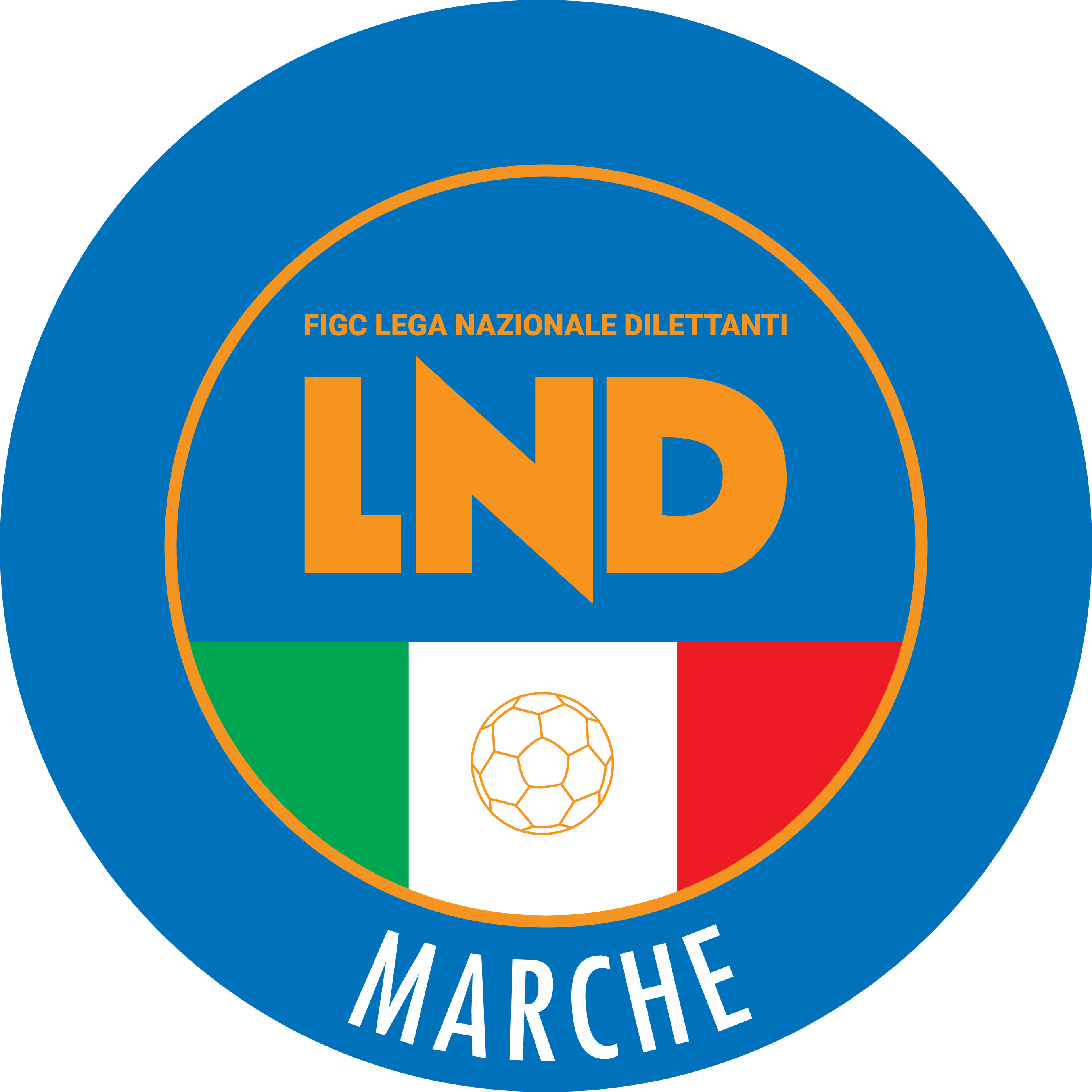 Federazione Italiana Giuoco CalcioLega Nazionale DilettantiCOMITATO REGIONALE MARCHEVia Schiavoni, snc - 60131 ANCONACENTRALINO: 071 285601 - FAX: 071 28560403sito internet: marche.lnd.ite-mail: c5marche@lnd.itpec: c5marche@pec.figcmarche.itTelegram: https://t.me/lndmarchec5Stagione Sportiva 2021/2022Comunicato Ufficiale N° 97 del 14/04/2022Stagione Sportiva 2021/2022Comunicato Ufficiale N° 97 del 14/04/2022SquadraPTGVNPGFGSDRPEA.S.D. C.U.S. MACERATA CALCIO A55724190511166450A.S.D. PIETRALACROCE 73472415279674220A.P.D. CERRETO D ESI C5 A.S.D.4524143711174370A.S.D. MONTELUPONE CALCIO A 54524143710384190A.S.D. DINAMIS 1990392212378471130A.S. REAL SAN GIORGIO38241158989530G.S. AUDAX 1970 S.ANGELO372411499282100A.S.D. JESI CALCIO A 5352311210716470A.S.D. FUTSAL MONTURANO34241111298102-40U.S. PIANACCIO252474136181-200A.S.D. OLYMPIA FANO C5222464145090-400A.S.D. NUOVA JUVENTINA FFC2123561290108-180A.S.D. GROTTACCIA 20051623511777104-270A.S.D. CASTELBELLINO CALCIO A 51323341659106-470Squadra 1Squadra 2A/RData/OraImpiantoLocalita' ImpiantoIndirizzo ImpiantoCASTELBELLINO CALCIO A 5DINAMIS 1990R15/04/2022 21:305043 PALASPORT "MARTARELLI"CASTELBELLINOVIA TOBAGI STAZ. CASTELBELLINONUOVA JUVENTINA FFCGROTTACCIA 2005R15/04/2022 22:005736 CAMPO C/5 "GIUSEPPE TEMPERINI"MONTEGRANAROVIA B.ROSSI SNCSquadra 1Squadra 2A/RData/OraImpiantoLocalita' ImpiantoIndirizzo ImpiantoJESI CALCIO A 5DINAMIS 1990R19/04/2022 21:305008 PALESTRA RAFFAELA CARBONARIJESIVIA DEI TESSITORIMARTUCCI ZECCA GAETANO(SANGIORGIO) SALTARELLI IVAN(GNANO 04) URBANI CLAUDIO(FUTSAL CASELLE) BONSERVIZI NICOLA(POLISPORTIVA VICTORIA) ARTIBANI MATTEO(AVIS ARCEVIA 1964) ROSATI ANDREA(REAL EAGLES VIRTUS PAGLIA) BRUNO SIMONE(REAL EAGLES VIRTUS PAGLIA) STARACE CHRISTIAN(CSI STELLA A.S.D.) NAVONE RICCARDO MARIA(FUTSAL CASELLE) BERRETTA LORENZO(GNANO 04) PACIAROTTI MICHELE(POLISPORTIVA VICTORIA) RIPA LUCA(U.MANDOLESI CALCIO) RUSAN VIRGIL ALIN(AURORA TREIA) FIRMANI GREGORIO(REAL ANCARIA) TOMASSINI SIMONE(SANGIORGIO) DIONISI JACOPO(ALMA JUVENTUS FANO) BARTOLUCCI STEFANO(CIARNIN) CAMPANELLI ALEX(CIARNIN) DI GIACINTO DANIELE(REAL ANCARIA) SquadraPTGVNPGFGSDRPEASD.P. ALMA JUVENTUS FANO482014608234480U.S.D. ACLI VILLA MUSONE352010557246260A.P.D. VERBENA C5 ANCONA32201028726930A.S.D. ACLI MANTOVANI CALCIO A 53220956666060A.S.D. CHIARAVALLE FUTSAL3220956555230A.S.D. CITTA DI OSTRA30209386675-90A.S.D. AMICI DEL CENTROSOCIO SP.28208485254-20A.S.D. GNANO 0423206596872-40A.S.D. FUTSAL MONTEMARCIANO C5202055105569-140A.S.D. AVIS ARCEVIA 1964152036114663-170A.S.D. CIARNIN92016134585-400SquadraPTGVNPGFGSDRPEA.S.D. NUOVA OTTRANO 984621151510353500A.S.D. INVICTA FUTSAL MACERATA44211353127102250A.S.D. BAYER CAPPUCCINI4321134410365380S.S.D. FUTSAL SANGIUSTESE A.R.L.352110567056140A.S. AVENALE33211038635760A.P. AURORA TREIA3222102107090-200A.S.D. POLISPORTIVA VICTORIA292292115276-240A.S.D. REAL FABRIANO262182117175-40U.S. TRE TORRI A.S.D.25217410757320POL. SERRALTA252181125675-190A.S.D. BORGOROSSO TOLENTINO122133156594-290A.S.D. FUTSAL SAMBUCHETO122126136099-390SquadraPTGVNPGFGSDRPEA.S.D. SANGIORGIO532017218735520A.S.D. ROCCAFLUVIONE432014159259330A.S.D. FUTSAL CAMPIGLIONE392012357653230A.S.D. FUTSAL CASELLE36201136585170A.S.D. REAL ANCARIA322010286854140POL. CSI STELLA A.S.D.292092910392110A.S. RIVIERA DELLE PALME232072115375-220A.S.D. FUTSAL PRANDONE222071126480-160POL.D. U.MANDOLESI CALCIO202062125677-210A.S.D. REAL EAGLES VIRTUS PAGLIA172052135284-320A.S.D. CAPODARCO CASABIANCA C5620201853102-490Squadra 1Squadra 2A/RData/OraImpiantoLocalita' ImpiantoIndirizzo ImpiantoBORGOROSSO TOLENTINOSERRALTAR22/04/2022 21:455299 CENTRO SP. POL. "R.GATTARI"TOLENTINOVIA TAGLIAMENTOFUTSAL SAMBUCHETOAVENALER22/04/2022 21:455300 IMPIANTO C5 "SAN LIBERATO"MONTECASSIANOLOC. SAN LIBERATOINVICTA FUTSAL MACERATAFUTSAL SANGIUSTESE A.R.L.R22/04/2022 21:455286 PALESTRA C.SPORTIVO"DON BOSCO"MACERATAVIA ALFIERI SNCNUOVA OTTRANO 98BAYER CAPPUCCINIR22/04/2022 21:455063 PALASPORT "GIANCARLO GALIZIA"FILOTTRANOVIA GEMME, 13TRE TORRI A.S.D.REAL FABRIANOR22/04/2022 21:455222 PALASPORT COMUNALESARNANOVIA LUDOVICO SCARFIOTTISquadra 1Squadra 2A/RData/OraImpiantoLocalita' ImpiantoIndirizzo ImpiantoACLI VILLA MUSONECHIARAVALLE FUTSALA22/04/2022 21:305011 PALLONE GEODETICOSIROLOFRAZIONE COPPO VIA FORMAFUTSAL CAMPIGLIONEFUTSAL CASELLEA22/04/2022 21:305704 CAMPO COPERTO CAMPIGLIONEFERMOVIA C.ULPIANIVERBENA C5 ANCONAACLI MANTOVANI CALCIO A 5A23/04/2022 15:005004 PALLONE GEODETICO VERBENAANCONAVIA PETRARCAData GaraN° Gior.Squadra 1Squadra 2Data Orig.Ora Var.Ora Orig.Impianto22/04/202210 RRIPABERARDACALCIO A 5 CORINALDO21:3021:00SquadraPTGVNPGFGSDRPEA.S.D. FUTSAL PRANDONE441814229524710A.D.P. SANTA MARIA APPARENTE441913517517580A.S.D. CSKA CORRIDONIA C5F411913245024260A.S.D. GLS DORICA AN.UR361811346932370A.S.D. CALCIO A 5 CORINALDO361811344323200A.S.D. PIANDIROSE332010375644120A.S.D. ACLI MANTOVANI CALCIO A 529189275139120POL.D. U.MANDOLESI CALCIO25188194567-220A.S.D. FANO CALCIO FEMMINILE2418738414100A.S.D. RIPABERARDA121833124366-230A.S.D. LA FENICE C571921162473-490A.S.D. VALDICHIENTI PONTE719211624111-870A.S.D. CANTINE RIUNITE CSI61813142378-550Squadra 1Squadra 2A/RData/OraImpiantoLocalita' ImpiantoIndirizzo ImpiantoACLI MANTOVANI CALCIO A 5FUTSAL PRANDONEA20/04/2022 21:305121 "PALAMASSIMO GALEAZZI"ANCONAVIA MADRE TERESA DI CALCUTTAQuarti di Finale 23/04/2022         Semifinali         30/04/2022Finale07/05/2022VincenteITALSERVICE C5ITALSERVICE C5CASTELBELLINO CALCIO A 5CASTELBELLINO CALCIO A 5U.MANDOLESI CALCIOU.MANDOLESI CALCIOAUDAX 1970 S.ANGELOAUDAX 1970 S.ANGELOC.U.S. MACERATA CALCIO A5C.U.S. MACERATA CALCIO A5ACLI VILLA MUSONEACLI VILLA MUSONEREAL FABRIANOREAL FABRIANOCSI STELLA A.S.D.CSI STELLA A.S.D.BOREA MARCO(ITALSERVICE C5) ZALLOCCO FILIPPO(ACLI AUDAX MONTECOSARO C5) FELICIONI MICHELE(CSI STELLA A.S.D.) SquadraPTGVNPGFGSDRPESSDARL ITALSERVICE C525108114921280A.S.D. C.U.S. MACERATA CALCIO A519106134631150A.S.D. REAL FABRIANO1310415534940POL.D. U.MANDOLESI CALCIO13104154448-40G.S. AUDAX 1970 S.ANGELO12104064248-60POL. CSI STELLA A.S.D.6102083067-370SquadraPTGVNPGFGSDRPEU.S.D. ACLI VILLA MUSONE2187014728190A.S.D. CASTELBELLINO CALCIO A 5138413312560A.S.D. FUTSAL MONTURANO138413393540A.S.D. ACLI AUDAX MONTECOSARO C5128404342860A.S.D. MONTELUPONE CALCIO A 5080082358-350Squadra 1Squadra 2A/RData/OraImpiantoLocalita' ImpiantoIndirizzo ImpiantoITALSERVICE C5CASTELBELLINO CALCIO A 5A23/04/2022 15:305423 PALAS.MONTECCHIO "PALADIONIGI"VALLEFOGLIAVIA MAZZINIU.MANDOLESI CALCIOAUDAX 1970 S.ANGELOA23/04/2022 19:005678 CAMPO COPERTO RIONE MURATOFERMOVIA SIBILLA 2CC.U.S. MACERATA CALCIO A5ACLI VILLA MUSONEA24/04/2022 17:305292 PALESTRA SCUOLA"F.LLI CERVI"MACERATAVIA FRATELLI CERVIREAL FABRIANOCSI STELLA A.S.D.A24/04/2022 15:305066 PALESTRA "FERMI"FABRIANOVIA B.BUOZZIQuarti di Finale 23/04/2022         Semifinali         30/04/2022Finale07/05/2022VincenteITALSERVICE C5ITALSERVICE C52^ classificata girone Silver2^ classificata girone SilverCANTINE RIUNITE CSICANTINE RIUNITE CSIFIGHT BULLS CORRIDONIAFIGHT BULLS CORRIDONIAREAL FABRIANOREAL FABRIANO1^ classificata girone Silver1^ classificata girone SilverCITTA’ DI OSTRACITTA’ DI OSTRAPIETRALACROCE 73PIETRALACROCE 73Data GaraN° Gior.Squadra 1Squadra 2Data Orig.Ora Var.Ora Orig.Impianto19/04/20227 AGROTTACCIA 2005SPECIAL ONE SPORTING CLUB19:3017:00CORSO MICHAEL(CITTA DI OSTRA) PIERMARIOLI MIRCO(CITTA DI OSTRA) SARNO ANDREA(REAL FABRIANO) CASAGRANDE MONTESI GUIDO(CITTA DI OSTRA) ANGELETTI ALESSIO(CANTINE RIUNITE CSI) GHIDINI NICOLAS(CANTINE RIUNITE CSI) ATTILI ANDREA(CANTINE RIUNITE CSI) BUSCIA DAVIDE(PIETRALACROCE 73) GABBANELLI MATTEO(PIETRALACROCE 73) POPESKO MAKSYM(PIETRALACROCE 73) SquadraPTGVNPGFGSDRPESSDARL ITALSERVICE C51555003010200A.S.D. REAL FABRIANO85221201640A.S.D. CITTA DI OSTRA75212191900A.S.D. CANTINE RIUNITE CSI752121114-30S.S.D. FIGHT BULLS CORRIDONIA451131025-150A.S.D. PIETRALACROCE 73150141117-60SquadraPTGVNPGFGSDRPEA.S.D. NUOVA JUVENTINA FFC1244004114270A.S. CALCETTO NUMANA124400227150G.S. AUDAX 1970 S.ANGELO64202272340A.S.D. GROTTACCIA 200564202282710C.S.D. VIRTUS TEAM SOC.COOP.652032942-130A.S.D. SPECIAL ONE SPORTING CLUB351041434-200A.S.D. DINAMIS 1990040041024-140Squadra 1Squadra 2A/RData/OraImpiantoLocalita' ImpiantoIndirizzo ImpiantoAUDAX 1970 S.ANGELODINAMIS 1990A19/04/2022 18:405125 CAMPO NÂ°1 PARR. S. GIUSEPPESENIGALLIAVIA GURCINO 25GROTTACCIA 2005SPECIAL ONE SPORTING CLUBA19/04/2022 19:305297 CENTRO SPORTIVO "SAN SERGIO"CINGOLIVIA SAN SERGIO FZ. GROTTACCIANUOVA JUVENTINA FFCCALCETTO NUMANAA19/04/2022 17:005736 CAMPO C/5 "GIUSEPPE TEMPERINI"MONTEGRANAROVIA B.ROSSI SNCQuarti di Finale 23/04/2022         Semifinali         30/04/2022Finale01/05/2022VincenteAMICI DEL CENTROSOCIO SP.AMICI DEL CENTROSOCIO SP.BORGOROSSO TOLENTINOBORGOROSSO TOLENTINOC.U.S. MACERATA CALCIO A5C.U.S. MACERATA CALCIO A5ACLI VILLA MUSONEACLI VILLA MUSONEITALSERVICE C5ITALSERVICE C5CALCIO A 5 CORINALDOCALCIO A 5 CORINALDORECANATI CALCIO A 5RECANATI CALCIO A 5ACLI MANTOVANI CALCIO A 5ACLI MANTOVANI CALCIO A 5MELACOTTE GIACOMO(REAL FABRIANO) AMMIRATI CIRO(CANTINE RIUNITE CSI) TAFFI ELIA(RECANATI CALCIO A 5) CONTI FILIPPO(FFJ CALCIO A 5) ALLEGRINI DANIELE(REAL FABRIANO) TOMBOLINI LEONARDO(CANTINE RIUNITE CSI) LIPPERA TOMMASO(CERRETO D ESI C5 A.S.D.) FERRI GABRIELE(ETA BETA FOOTBALL) SquadraPTGVNPGFGSDRPEA.S.D. AMICI DEL CENTROSOCIO SP.28109105618380SSDARL ITALSERVICE C520106224924250A.S.D. RECANATI CALCIO A 513104242836-81A.S.D. C.U.S. MACERATA CALCIO A512104063447-130U.S.D. ACLI VILLA MUSONE10103163445-110A.S.D. ACLI MANTOVANI CALCIO A 53101093162-310SquadraPTGVNPGFGSDRPEA.S.D. CALCIO A 5 CORINALDO2488005811470A.P.D. CERRETO D ESI C5 A.S.D.108314252500A.S.D. REAL FABRIANO1083142933-40A.S. ETA BETA FOOTBALL983052432-80A.S.D. FFJ CALCIO A 5682061752-350SquadraPTGVNPGFGSDRPEA.S.D. BORGOROSSO TOLENTINO1565013013170A.S.D. CANTINE RIUNITE CSI963031522-70SSDRL SANGIUSTESE M.G.66204262600A.S.D. OSIMO FIVE662041626-100Squadra 1Squadra 2A/RData/OraImpiantoLocalita' ImpiantoIndirizzo ImpiantoAMICI DEL CENTROSOCIO SP.BORGOROSSO TOLENTINOA23/04/2022 16:005447 CAMPO DI C5 ENTRO PAL OLIMPIAMONTEPORZIOVIA RISORGIMENTO 16ITALSERVICE C5CALCIO A 5 CORINALDOA23/04/2022 18:005423 PALAS.MONTECCHIO "PALADIONIGI"VALLEFOGLIAVIA MAZZINIRECANATI CALCIO A 5ACLI MANTOVANI CALCIO A 5A23/04/2022 15:305294 CENTRO SPORTIVO RECANATESERECANATIVIA ALDO MOROC.U.S. MACERATA CALCIO A5ACLI VILLA MUSONEA24/04/2022 15:005292 PALESTRA SCUOLA"F.LLI CERVI"MACERATAVIA FRATELLI CERVIQuarti di Finale 23/04/2022         Semifinali         30/04/2022Finale01/05/2022VincenteAMICI DEL CENTROSOCIO SP.AMICI DEL CENTROSOCIO SP.SANGIUSTESE M.G.SANGIUSTESE M.G.ACLI MANTOVANI CALCIO A 5ACLI MANTOVANI CALCIO A 5CALDAROLA G.N.C.CALDAROLA G.N.C.REAL EAGLES VIRTUS PAGLIAREAL EAGLES VIRTUS PAGLIABULDOG T.N.T. LUCREZIABULDOG T.N.T. LUCREZIACALCIO A 5 CORINALDOCALCIO A 5 CORINALDOAUDAX 1970 S.ANGELOAUDAX 1970 S.ANGELOLORENZINI EDOARDO(AMICI DEL CENTROSOCIO SP.) CESARANO ANTONIO(CALDAROLA G.N.C.) TROKA LUIS(REAL EAGLES VIRTUS PAGLIA) BAIONI EDOARDO(AMICI DEL CENTROSOCIO SP.) AVELLANI NICOLO(CALCIO A 5 CORINALDO) SquadraPTGVNPGFGSDRPEA.S.D. AMICI DEL CENTROSOCIO SP.28109106114470A.S.D. REAL EAGLES VIRTUS PAGLIA19106135540150A.S.D. CALCIO A 5 CORINALDO1410424383440A.S.D. ACLI MANTOVANI CALCIO A 511103253342-90A.S.D. CALDAROLA G.N.C.8102262948-190G.S. AUDAX 1970 S.ANGELO6102083371-380SquadraPTGVNPGFGSDRPEA.S. BULDOG T.N.T. LUCREZIA19106114120210SSDARL ITALSERVICE C518105307324490U.S. TAVERNELLE14104223518170POL.D. VIRTUS FORTITUDO 1950 SSD6102063045-150C.U.S. ANCONA0100081486-720sq.B AMICI DEL CENTROSOCIOsq.B0100000000SquadraPTGVNPGFGSDRPESSDRL SANGIUSTESE M.G.21107015915440A.S.D. C.U.S. MACERATA CALCIO A521107014120210A.S.D. DAMIANI E GATTI ASCOLI993042648-220S.S.D. FIGHT BULLS CORRIDONIA6102062642-160A.S.D. MONTELUPONE CALCIO A 5090071138-270C.S. BORGO ROSSELLI A.S.D.0100000000Squadra 1Squadra 2A/RData/OraImpiantoLocalita' ImpiantoIndirizzo ImpiantoACLI MANTOVANI CALCIO A 5CALDAROLA G.N.C.A23/04/2022 15:305121 "PALAMASSIMO GALEAZZI"ANCONAVIA MADRE TERESA DI CALCUTTAAMICI DEL CENTROSOCIO SP.SANGIUSTESE M.G.A24/04/2022 16:005447 CAMPO DI C5 ENTRO PAL OLIMPIAMONTEPORZIOVIA RISORGIMENTO 16CALCIO A 5 CORINALDOAUDAX 1970 S.ANGELOA24/04/2022 15:005301 NUOVO PALASCORINALDOSTR.DEL BURELLO LOC.VAL NEVOLAREAL EAGLES VIRTUS PAGLIABULDOG T.N.T. LUCREZIAA24/04/2022 11:005629 PALAZZO DELLO SPORTSPINETOLIFRAZ.PAGLIARE VIA VECCHISquadra 1Squadra 2A/RData/OraImpiantoLocalita' ImpiantoIndirizzo ImpiantoMONTELUPONE CALCIO A 5DAMIANI E GATTI ASCOLIR23/04/2022 18:305262 TENSOSTRUTTURA CALCIO A 5MONTELUPONEVIA ALESSANDRO MANZONIIl Responsabile Regionale Calcio a Cinque(Marco Capretti)Il Presidente(Ivo Panichi)